ПЕРЕЧЕНЬ ЭКЗАМЕНАЦИОННЫХ ЗАДАНИЙк квалификационному экзамену по ПМ.01. «Организация и проведение  учебно-тренировочных занятий и руководство соревновательной деятельностью спортсменов в ИВС» - спортивные игры (волейбол)Вариант № 1Оцениваемые компетенции: ПК 1.1 – ПК 1.8, ОК 1 – ОК 13Время выполнения задания: 30 минутИнструкция: внимательно прочитайте задание и подготовьте устные ответы на три части экзаменационного заданияЧАСТЬ АТекст задания: определите цель, задачи, методическую последовательность применения упражнений при начальном обучении техническому приему:Объяснение,  показ. Обхватить мяч (имитация кистей на мяче).Прием-передача мяча двумя руками сверху в стену на минимальном расстоянии.Прием-передача мяча двумя руками сверху над собой на минимальную высоту.Прием-передача мяча двумя руками сверху над собой без зрительного контроляПрием-передача мяча двумя руками сверху со стеной на близком расстоянии: перемещаясь вдоль стены, опускаясь в присед и вставая, без зрительного контроля.Прием-передача мяча двумя руками сверху над собой на минимальную высоту: сидя и лёжа (чередование), то же без зрительного контроля.Подбросить мяч, поймать в положении верхней передачи: после одного отскока от пола, без отскока, после перемещения.Подбросить мяч и выполнить верхнюю передачу: на среднюю высоту и поймать мяч, на максимальную высоту, на максимальную дальность,Прием-передача мяча двумя руками сверху с точного броска партнёраБросить мяч в стену, выполнить верхнюю передачу: над собой, в стену.Прием-передача мяча двумя руками сверху над собой на месте серий 2-10разПрием-передача мяча двумя руками сверху со стеной серий 2-10 разПрием-передача мяча двумя руками сверху с неточного броска преподавателя.Прием-передача мяча двумя руками сверху над собой с перемещение различными способами.Прием-передача мяча двумя руками сверху от игрока к игроку.Подбросить мяч, выполнить верхнюю передачу за голову.Стоя спиной к стене, подбросить мяч, выполнить верхнюю передачу за голову в стену, повернуться и поймать мяч.ЧАСТЬ БТекст задания:приведите 3 – 5 примеров упражнений (с методикой и условиями их выполнения), способствующих развитию пассивной гибкости волейболиста.ЧАСТЬ ВТекст задания: заполните функциональную карту судей по волейболу в соответствии с официальными правилами ФИВБ:Вариант № 2Оцениваемые компетенции: ПК 1.1 – ПК 1.8, ОК 1 – ОК 13Время выполнения задания: 30 минутИнструкция: внимательно прочитайте задание и подготовьте устные ответы на три части экзаменационного заданияЧАСТЬ АТекст задания: прочитайте текст задания, найдите в описании ошибки и предложите пути для устранения ошибок в технике:На занятие занимающийся при выполнении техники  прием-передачи двумя руками сверху стоит в узкой стойке, туловище слегка наклонено вперед, руки согнуты в локтях,  кисти на уровне груди, пальцы разведены и образуют «ковш», локти направлены в стороны. Передача начинается с резким разгибанием ног, туловища, рук; заключительным движением кистей мячу придается необходимое направление полета, за счет активной работы кисти.ЧАСТЬ БТекст задания:приведите 3 – 5 примеров упражнений (с методикой и условиями их выполнения), способствующих развитию аэробной выносливости волейболиста.ЧАСТЬ ВТекст задания. Определите, к какой подгруппе относятся жесты судей, изображенные на рисунке. Что они обозначают?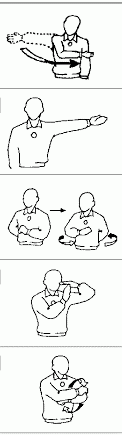 Вариант № 3Оцениваемые компетенции: ПК 1.1 – ПК 1.8, ОК 1 – ОК 13Время выполнения задания: 30 минутИнструкция: внимательно прочитайте задание и подготовьте устные ответы на три части экзаменационного заданияЧАСТЬ АТекст задания: прочитайте текст задания, найдите в описании ошибки и предложите пути для устранения ошибок в технике:Игрок принимает высокую стойку, одна  чуть впереди другой, чуть согнуты в коленях, руки выпрямлены и направлены вперед, локти приближены друг к другу, предплечья расслаблены, кисти соединены, опущены вниз, туловище слегка наклонено вперед,. Осуществляя прием, игрок располагается так, чтобы мяч был над ним. Мяч принимают на предплечья, ближе к кистям рук. Движение согнутыми руками вперед-вверх производят только в плечевых суставах. Туловище выпрямляют, ноги не разгибаются. Движение, сопровождающее мяч, выполняют дальнейшим разгибанием ног и туловища, а также резким смещением рук вперед-вверх вслед за мячом.ЧАСТЬ БТекст задания:приведите 3 – 5 примеров упражнений (с методикой и условиями их выполнения), способствующих развитию активной гибкости волейболиста.ЧАСТЬ ВТекст задания. Определите, к какой подгруппе относятся жесты судей, изображенные на рисунке. Что они обозначают?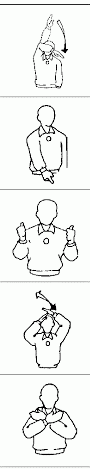 Вариант № 4Оцениваемые компетенции: ПК 1.1 – ПК 1.8, ОК 1 – ОК 13Время выполнения задания: 30 минутИнструкция: внимательно прочитайте задание и подготовьте устные ответы на три части экзаменационного заданияЧАСТЬ АТекст задания: определите цель, задачи, методическую последовательность применения упражнений при начальном обучении техническому приему:Подводящие упражнения к нижней передаче:1. Сочетание положения обеих рук и основной стойки, или партнер давит на предплечья.2  Подбросить мяч, после отскока от пола подставить под мяч сложенные руки, после вертикального отскока от рук поймать мяч.3. Бросить мяч в стену, после отскока от пола подставить под мяч руки, направляя его в стену вверх-вперед, от стены поймать мяч.4. С точного броска преподавателя вернуть мяч нижней передачей.5. Бросить мяч вверх в стену, подставить под мяч руки, направляя его в стену, от стены поймать мяч.6. Бросить мяч вверх-вперед, переместиться, выполнить нижнюю передачу над собой, поймать мяч.7. Выполнить нижнюю передачу с неточного набрасывания преподавателя или партнера. Мяч набрасывается: - впереди или через игрока, - слева или справа от игрока.8. Нижняя передача от игрока к игроку, над собой с перемещением: - вперед или назад, - в сторону.9. Нижние передачи мяча в парах, в стену, в колоннах, в шеренгах.10. Передача мяча под углом (в тройках, четверках).12. Передача и прием мяча на различных расстояниях и с различной траекторией полета.13. Передача через сетку и в различных тактических комбинациях.14. В парах. Расстояние между игроками 4 м. Один игрок бросает мяч другому по средней траектории в направлении его головы. Партнер из исходного положения, разгибая ноги, туловище и руки, выполняет передачуЧАСТЬ БТекст задания:приведите 2 – 3 примера тестов для оценки уровня развития различных видов выносливости спортсмена.ЧАСТЬ ВТекст задания. Определите, к какой подгруппе относятся жесты судей, изображенные на рисунке. Что они обозначают?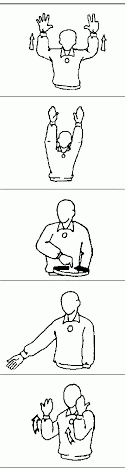 Оцениваемые компетенции: ПК 1.1 – ПК 1.8, ОК 1 – ОК 13Вариант № 5Время выполнения задания: 30 минутИнструкция: внимательно прочитайте задание и подготовьте устные ответы на три части экзаменационного заданияЧАСТЬ АТекст задания: определите цель, задачи, методическую последовательность применения упражнений при начальном обучении техническому приему:Объяснение и показ. Положение подбрасывающей руки без мяча и с мячом.Положение бьющей руки для замаха и имитация замаха.Имитация подбрасывания и подбрасывание мяча без удара.Удар бьющей рукой по ладони подбрасывающей руки.Удар бьющей рукой по мячу, находящемуся неподвижно в другой руке.Имитация подбрасывания и подачи в целом.Нижняя подача с близкого расстояния в стену.Нижняя подача с близкого расстояния партнеру.Нижняя подача через сетку с близкого расстояния.Нижняя подача через сетку с места подачи.ЧАСТЬ БТекст задания:приведите 2 – 3 примера тестов для оценки уровня развития скоростно-силовых способностей волейболиста.ЧАСТЬ ВТекст задания. Определите, к какой подгруппе относятся жесты судей, изображенные на рисунке. Что они обозначают?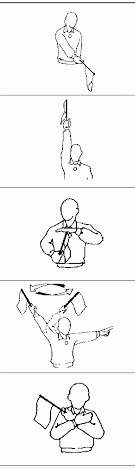 Вариант № 6Оцениваемые компетенции: ПК 1.1 – ПК 1.8, ОК 1 – ОК 13Время выполнения задания: 30 минутИнструкция: внимательно прочитайте задание и подготовьте устные ответы на три части экзаменационного заданияЧАСТЬ АТекст задания: прочитайте текст задания, определите технику игрового приема при описании типичных ошибок и предложите пути для устранения ошибок в технике:Возможные ошибки                                                                                                 1.Игрок находится слишком далеко или слишком близко от сетки. 
2.Слабый контроль за действиями связующего игрока команды-соперника.
3.Ноги согнуты недостаточно, ступни поставлены узко. 
4. Опущены руки перед прыжком.    5.Вялое напрыгивание или напрыгивание на носки, ноги согнуты недостаточно.6. Слишком поздний или слишком ранний прыжок.7. Прыжок в неверном направлении – в длину (на сетку) или в сторону8. Мяч накрыт кистями рук в момент удара.9. Кисти расслаблены.10. Жесткое приземлениеЧАСТЬ БТекст задания:приведите 2 – 3 примера тестов для оценки уровня развития силовых способностей волейболиста.ЧАСТЬ ВТекст задания. Определите, к какой подгруппе относятся жесты судей, изображенные на рисунке. Что они обозначают?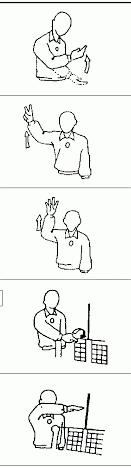 Вариант № 7Оцениваемые компетенции: ПК 1.1 – ПК 1.8, ОК 1 – ОК 13Время выполнения задания: 30 минутИнструкция: внимательно прочитайте задание и подготовьте устные ответы на три части экзаменационного заданияЧАСТЬ АТекст задания: определите цель, задачи, методическую последовательность применения упражнений при начальном обучении технике: 1. Блокирование, стоя на специальной подставке, мячей, наброшенных партнером. Партнер, стоящий напротив, набрасывает мяч над верхним краем сетки сначала двумя руками, затем одной. То же, но с переносом рук через сетку. Пальцы максимально расставлены, кисти напряжены. 2. То же, но в прыжке с места. Бросок мяча выполняется в определенном направлении.3. Блокирование волейбольных мячей, подвешенных над сеткой, в прыжке с места и после передвижения.4. Имитация блокирования в прыжке с места и после передвижения приставными шагами в стороны.5. Блокирование атакующих ударов после передвижения вдоль сетки.6. Блокирование атакующих ударов через сетку. 7. Блокирование атакующих ударов с собственного набрасывания. 8. Блокирование атакующих ударов в зонах 4, 3, 2 в определенном направлении. 9. Блокирование атакующих ударов стоя на подставке. Удары выполняются с собственного набрасывания в заданном направлении.ЧАСТЬ БТекст задания:приведите 3 – 5 примеров упражнений (с методикой и условиями их выполнения), способствующих развитию скоростно-силовой выносливости волейболиста.ЧАСТЬ ВТекст задания. Определите, к какой подгруппе относятся жесты судей, изображенные на рисунке. Что они обозначают?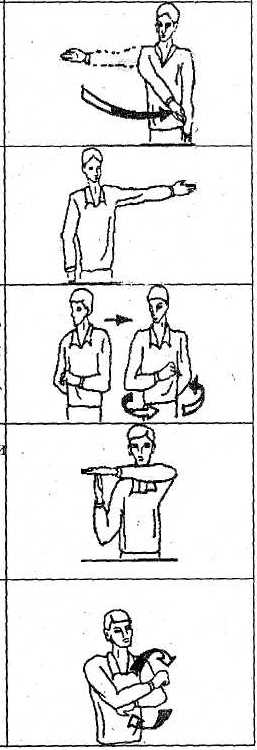 Вариант № 8Оцениваемые компетенции: ПК 1.1 – ПК 1.8, ОК 1 – ОК 13Время выполнения задания: 30 минутИнструкция: внимательно прочитайте задание и подготовьте устные ответы на три части экзаменационного заданияЧАСТЬ АТекст задания: определите цель, задачи, методическую последовательность применения упражнений при начальном обучении технического приема:1. Подачи на точность по зонам площадки. Зоны следует очертить мелом.  2. Подачи с изменением направления полета мяча: в правую и левую части площадки. 3. Подачи с изменением расстояния полета мяча: укороченные – в зоны площади атаки и удлиненные – в зоны площади защиты. 4. Подачи с изменением траектории полета мяча. 5. Подачи из-за лицевой линии.  6. Соревнование на большее число подач в пределы площадки. То же, на точность. 7. Подача на силу. На этом этапе занимающиеся должны хорошо усвоить  технику подач.  8. Подготовительные игры 3x3 с использованием подач, приема подач, передач и отбивания мяча через сетку.  9. Подачи после выполнения других приемов игры: передач, блокирования, атакующих ударов, приема в падении. 10. Соревнование на точность выполнения серии игровых приемов.11. Соревнование на большее число подач на силу, в прыжке.ЧАСТЬ БТекст задания:приведите 3 – 5 примеров упражнений (с методикой и условия их выполнения), способствующих развитию прыгучести волейболиста.ЧАСТЬ ВТекст задания. Определите способ розыгрыша при проведении соревнований по описанию:Каждая команда встречается друг с другом по одному разу (в один круг) или несколько раз (в два или более кругов). Этот способ позволяет не только наиболее объективно выявить победителя, но и определить места всех участвующих команд в соответствии с их спортивно-технической подготовленностью. Основной недостаток – больной срок проведения соревнований.№ п.п.Состав судейской коллегииФункциональные обязанности и полномочия1.Первый судья2.Второй судья3.Секретарь 4.Ассистент секретаря 5.Судьи на линии